PROPUESTAS REFORMA AL ICETEXMESA 1FUENTES DE FINANCIACIÓN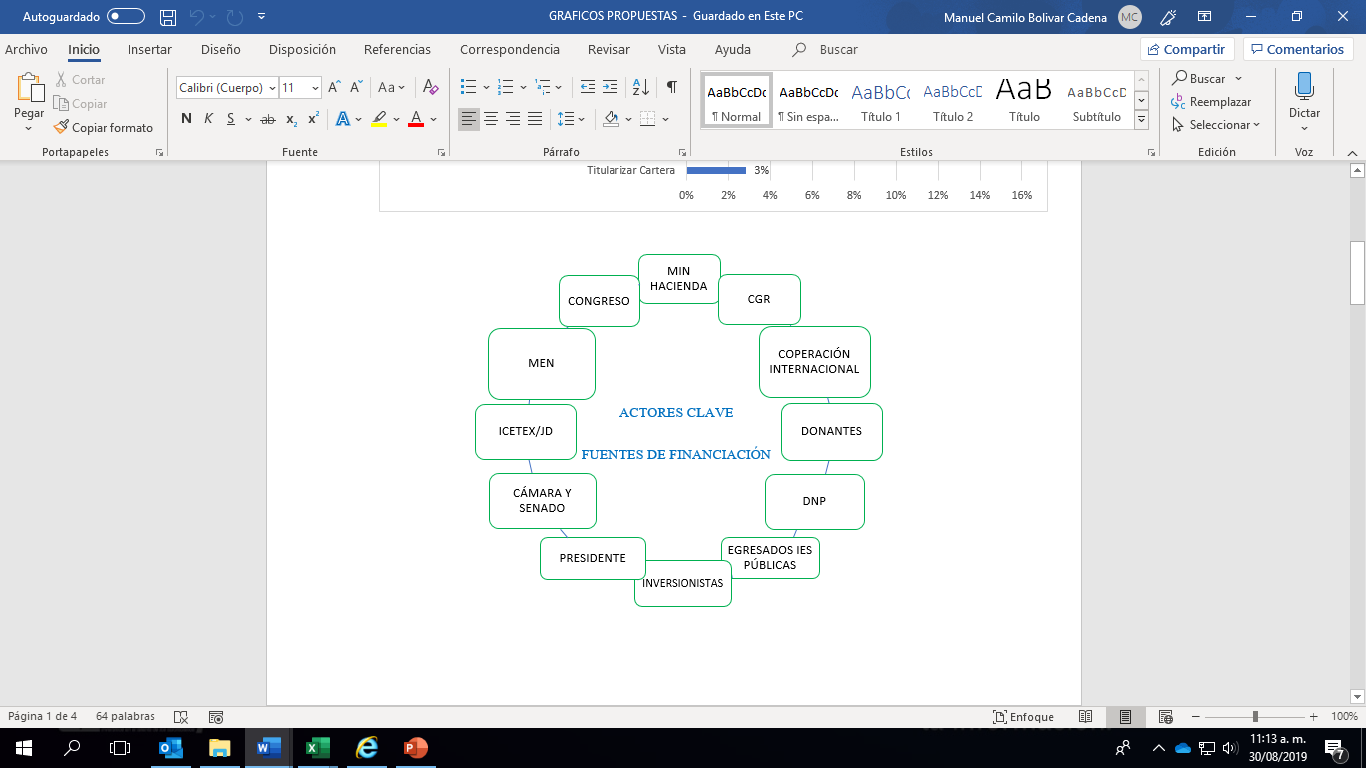 PROPUESTAS REFORMA AL ICETEXMESA 4GOBERNANZA Y ESTRUCTURA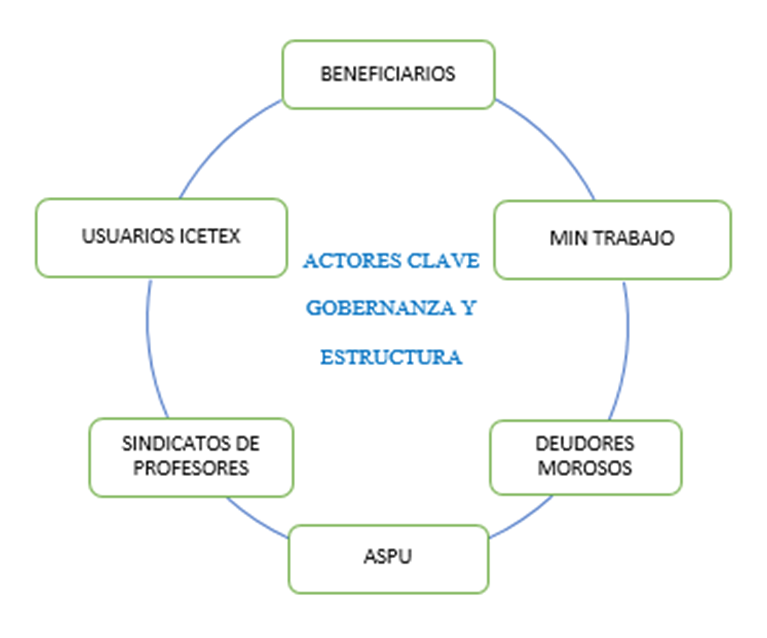 PROPUESTAS REFORMA AL ICETEXMESA 2PORTAFOLIO DE SERVICIOS Y PLAN DE SALVAMENTO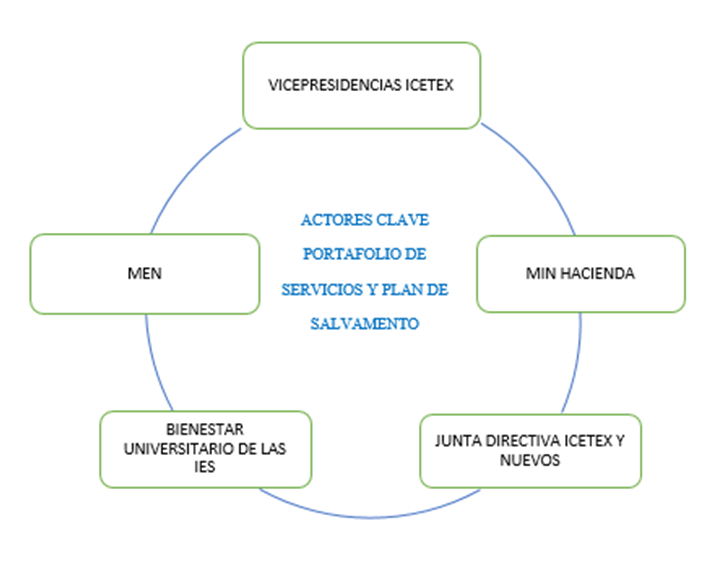 PROPUESTAS REFORMA AL ICETEXMESA 3ATENCIÓN AL USUARIO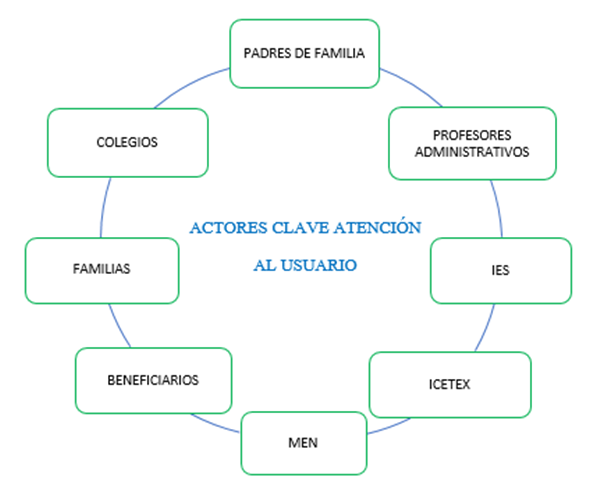 